JARDINES DE PALABRASLos límites de tu lenguaje son los límites de tu mundoEstas son algunas de las palabras más bonitas del español. Relaciona cada palabra con su definición:https://culturainquieta.com/es/inspiring/item/8514-40-de-las-mas-bellas-palabras-del-castellano-estan-vuestras-favoritas.htmlY también :  https://www.youtube.com/watch?v=Jqui73sJSuQ Subraya las palabras que oigas:cuidamos - bailamos – muévete – esperanza - alma – amistad – sí – amanecer – pájaro - murciélago – estrella - resplandor – añoranza – gracias – por favor - investigación – vida - libertad – sol - Santander – Sevilla - murmullo – mirar - sentimiento – tú – lealtad – luz - verdad – querer – cielo - confianza – solidaridad – Querétaro – desamor – ciudad - madre – abrazo - sueño – ternura - cariño – Jesús – viaje - espíritu – alegría – bondad – alborada – fútbol – creatividad - meliflua – fiesta - belleza – paz 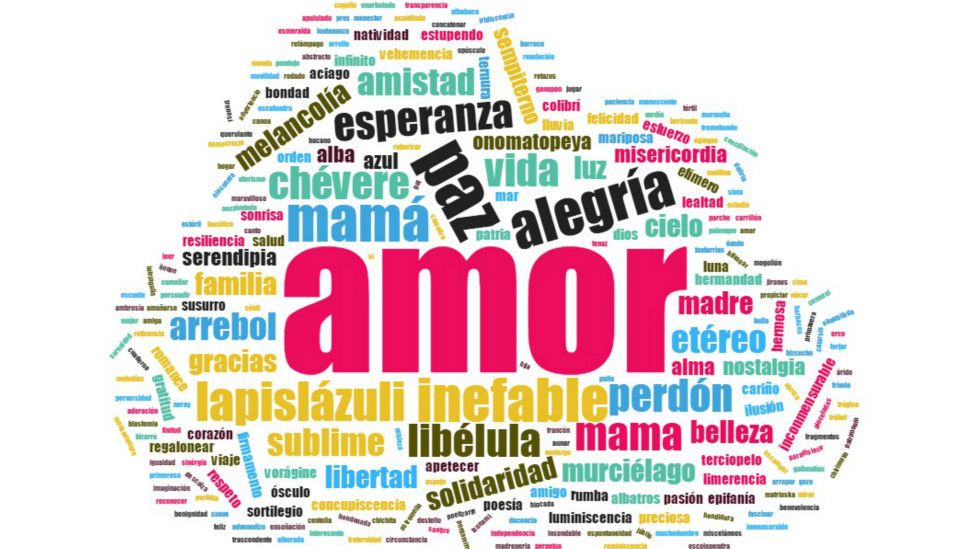 Encuentra la palabra:Y a ti, ¿qué palabras te gustan ? Lee los siguientes poemas y colorea las palabras que más te gusten del color que las veasCuando caiga la tarde, espera mi visita,
pues veo que la noche es quien mejor encubre los secretos;siento un amor por ti, que si los astros lo sintiesenno brillaría el sol, ni la luna saldría
y las estrellas no emprenderían su viaje nocturno.Walada Bint Al-Mustakfi Córdoba, 994-1091Hoy me he despertado a las 9,he desayunado tostadasuntando sobre ellas mi tristezay me he vuelto a acordar de ti.Luego bajé al perro a la calle,limpié su mierda y me sonreípensando que le cuido más a él que a mí.Pasé por la esquina donde solía dejarte por las mañanas,tú al metro, yo a la academia y me he vuelto a acordar de ti.He mirado mi reflejo en los escaparates,joder que ojeras más feas,pensé en que si aún había alguna posibilidadcon esta cara dejaría de haberlay he vuelto a pensar ti.Marwan (Madrid, 1979)-----------No puedo recordar
cada primavera,
no puedo recordarlo
todo –
¡son muchos años!
¿Son los besos de la mañana
los más dulces
o los de las tardeso los de los intermediarios?
Todo lo que sé
es que “gracias” debería aparecer
por alguna parte.Así que, por si acaso
no puedo encontrar
el lugar perfecto–
“Gracias, gracias”».Mary Oliver (1935 -2019)--------------------------Tesoro.Corazón.Vida.Sol.… te podré decir muchas palabras,pero nunca adiós.Gloria Fuertes (1917 – 1998)--------------------------------------Empieza el llanto
de la guitarra.
Se rompen las copas
de la madrugada.
Empieza el llanto
de la guitarra.
Es inútil callarla.
Es imposible
callarla.
Llora monótona
como llora el agua,
como llora el viento
sobre la nevada
Es imposible
callarla,
Llora por cosas
lejanas.Federico Garcia Lorca (1898 – 1936)Vamos a preparar un jardín de palabras para llevarlas al encuentro de Eaubonne. Elige una flor y escribe tus palabras preferidas en sus pétalos.Mejor aun.. dibuja una flor: ¡será única! 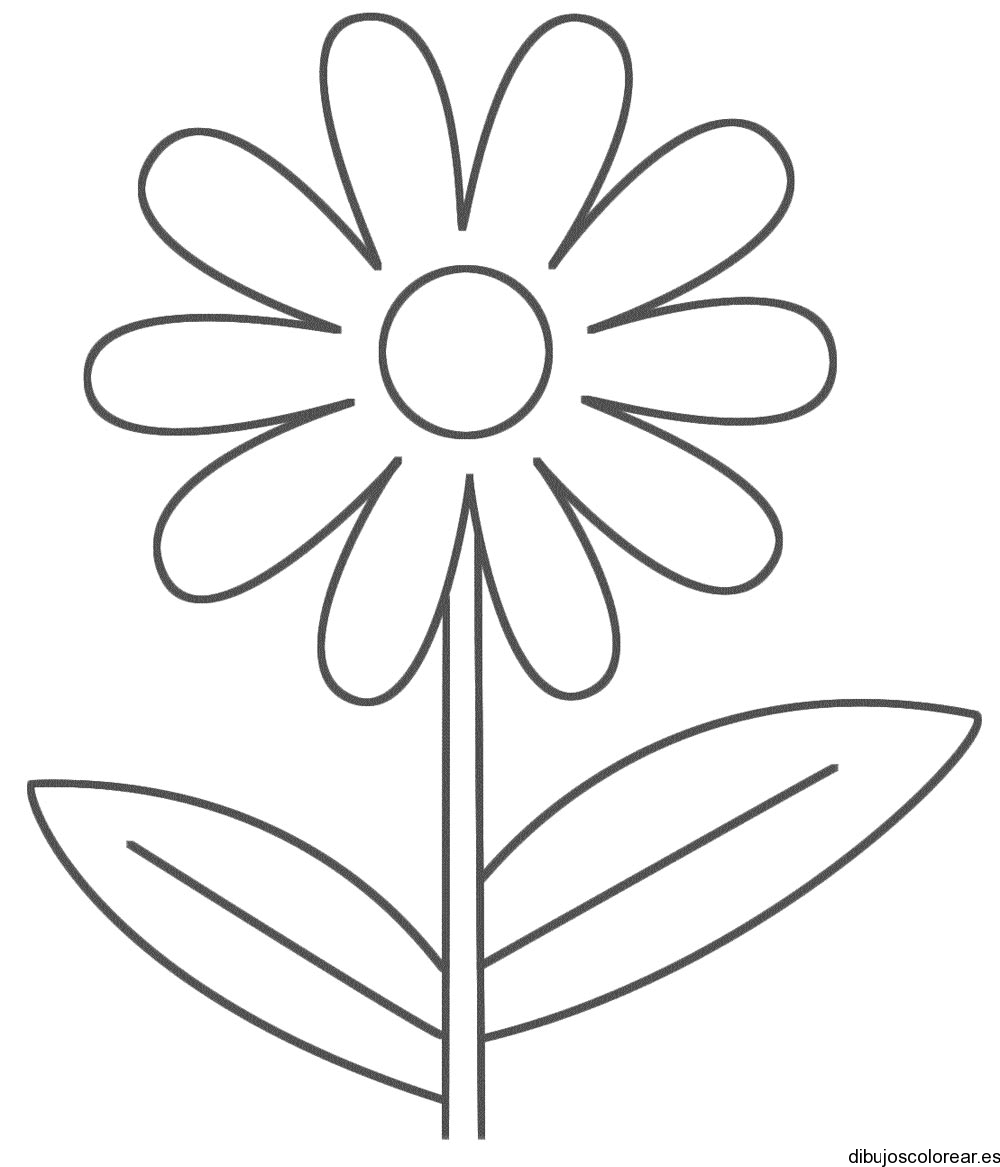 Después vas a recibir la flor de un compañero. Con sus palabras, escribe un pequeño poema en las hojas y en el tallo de la flor.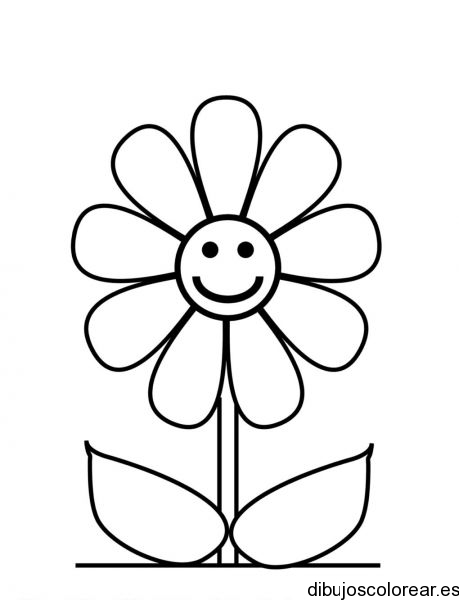 Después vas a recibir la flor de un compañero. Con sus palabras, escribe un pequeño poema en las hojas y en el tallo de la flor.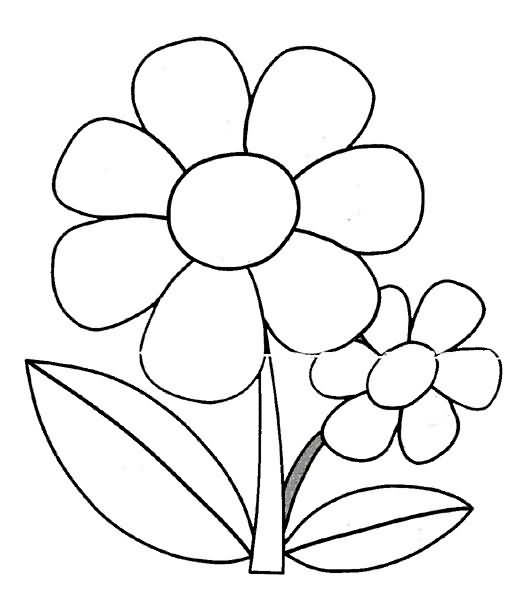 Después vas a recibir la flor de un compañero. Con sus palabras, escribe un pequeño poema en las hojas y en el tallo de la flor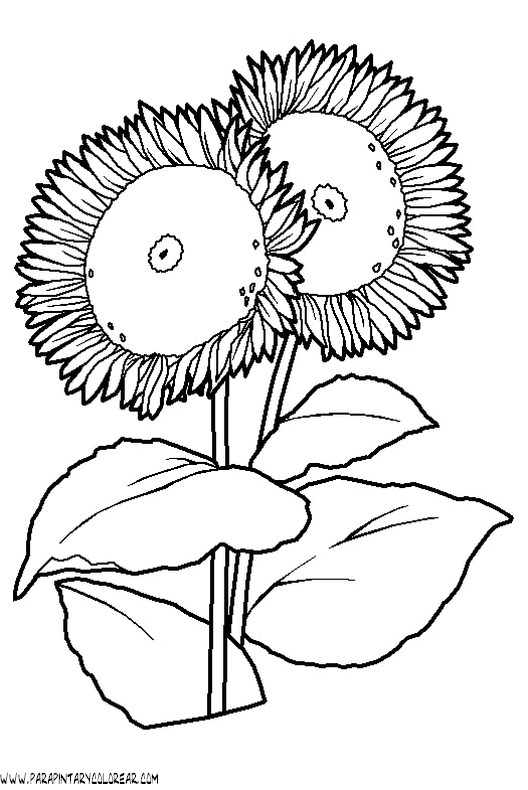 Después vas a recibir la flor de un compañero. Con sus palabras, escribe un pequeño poema en las hojas y en el tallo de la flor.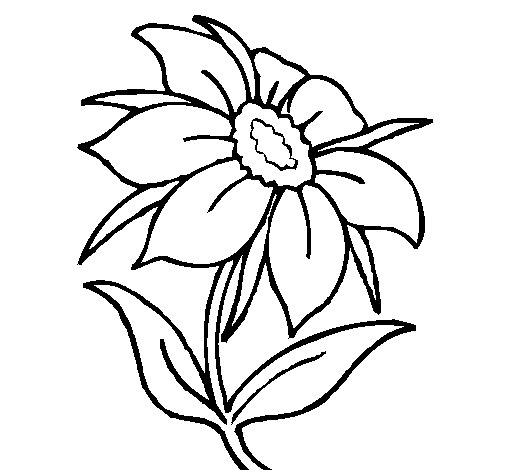 Después vas a recibir la flor de un compañero. Con sus palabras, escribe un pequeño poema en las hojas y en el tallo de la flor.Además de nombrar… ¿para qué sirven las palabras? Rellena con palabras de cada tipo los diferentes dibujos 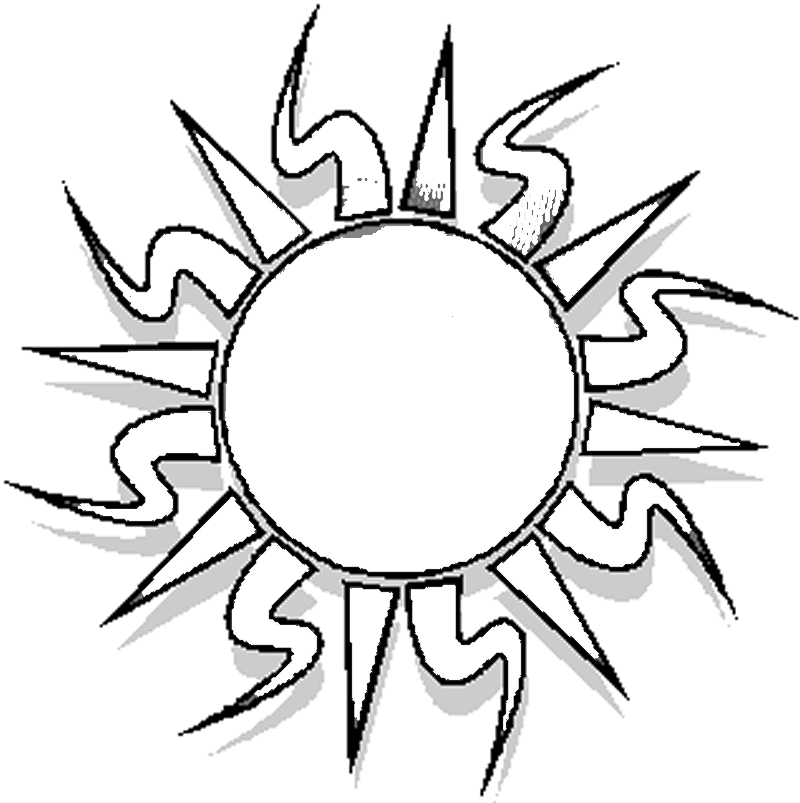 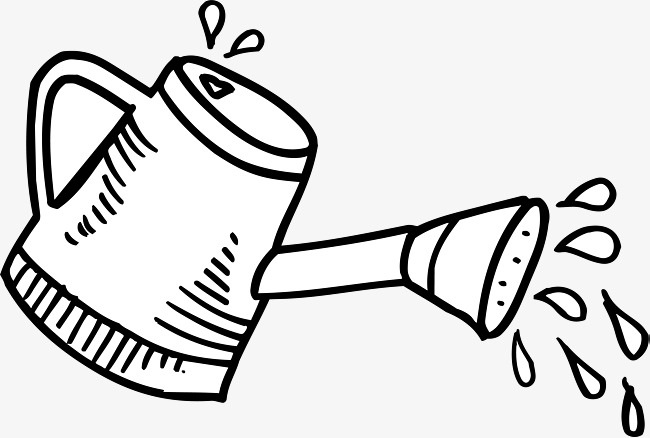             Palabras para iluminar	                      Palabras que dan vida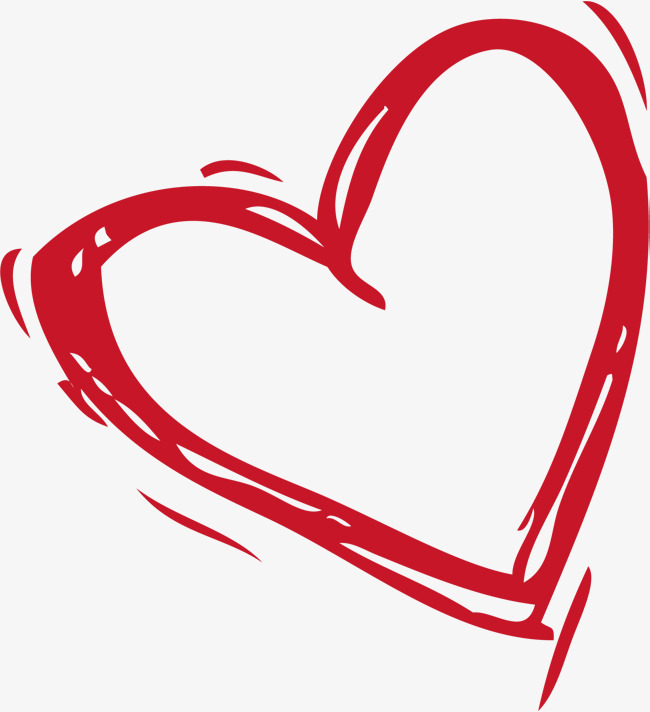 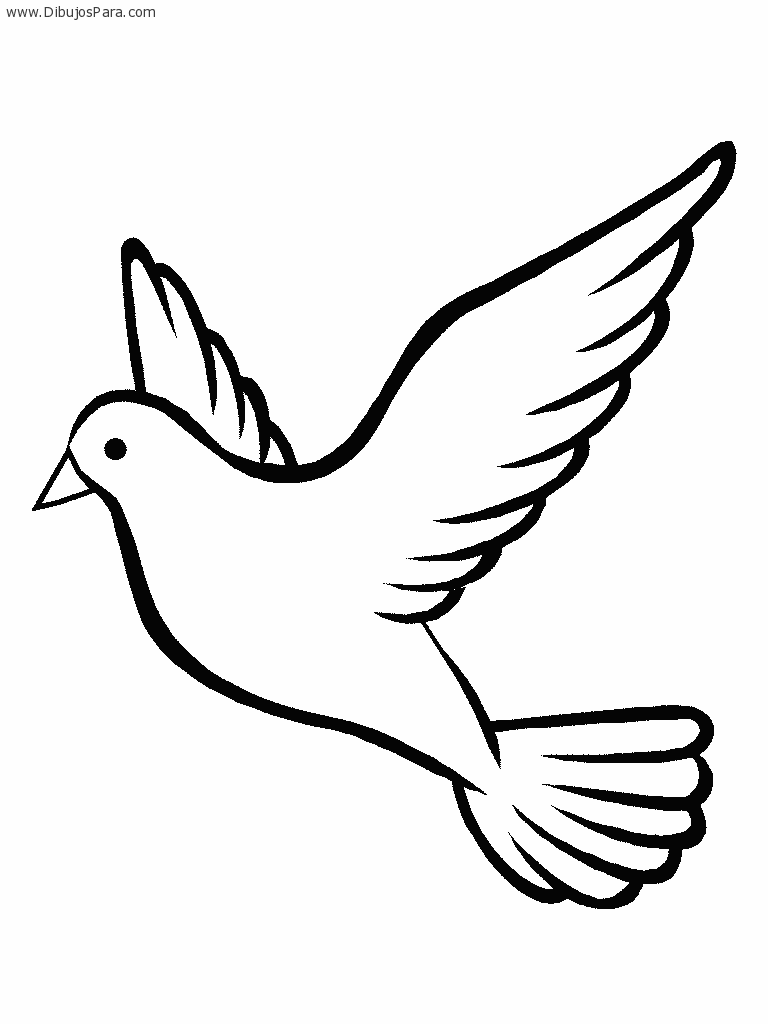         Palabras que dan cariño				Palabras que dan alas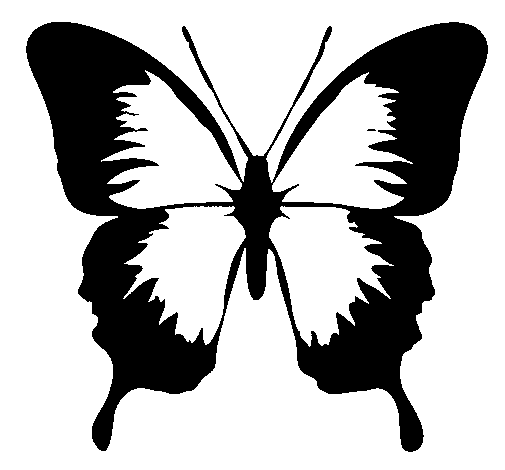 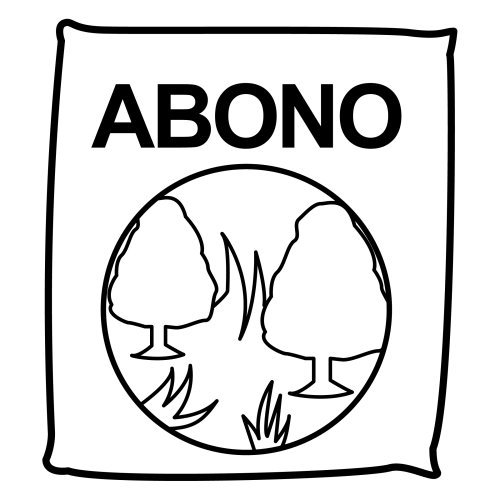 Palabras para soñar	                        Palabras para crear un mundo mejor		   POESIA REVELADA para « la noche en blanco » de EAUBONNELa Poesía Blackout consiste en ocultar las palabras que no se necesitan de una hoja de libro (periódicos, revistas) y dejar visibles solo aquellas que harán parte de tu poema. 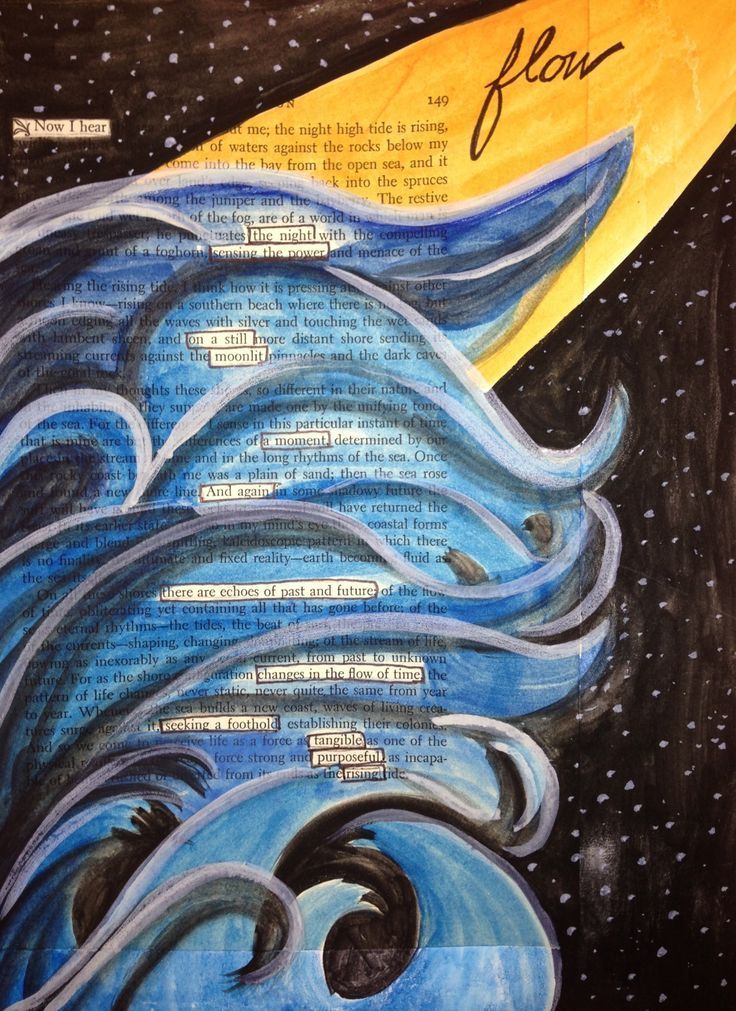 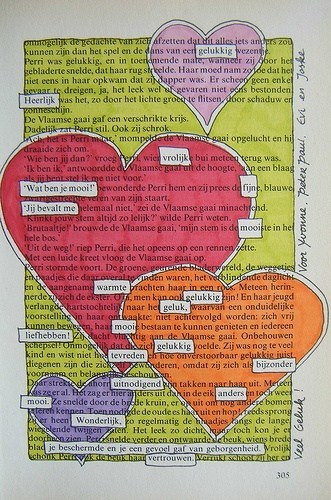 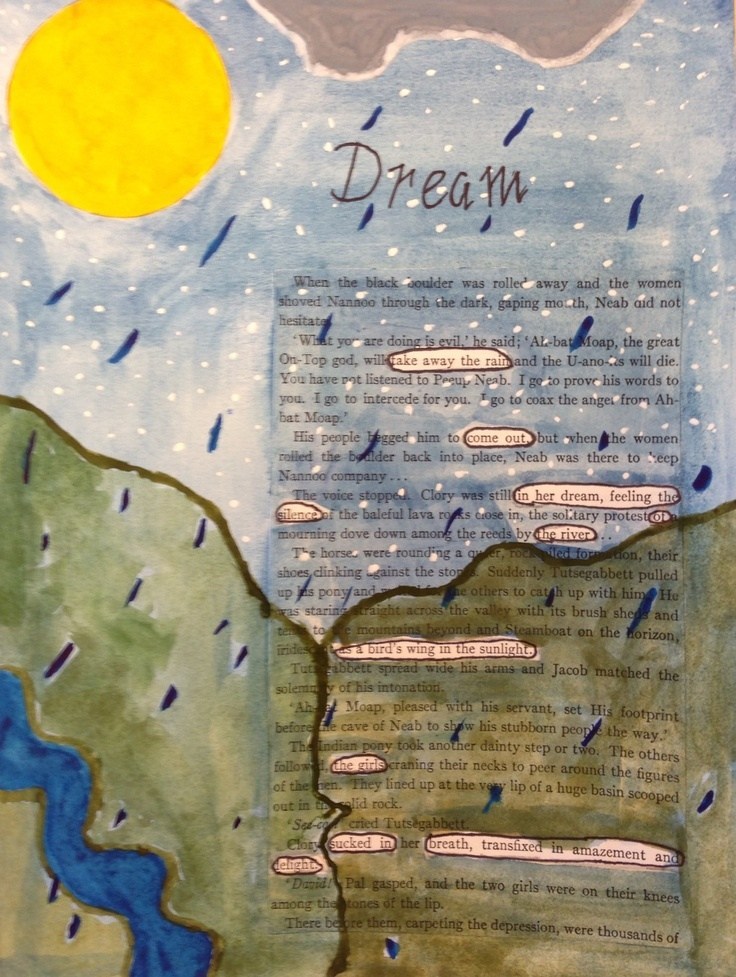 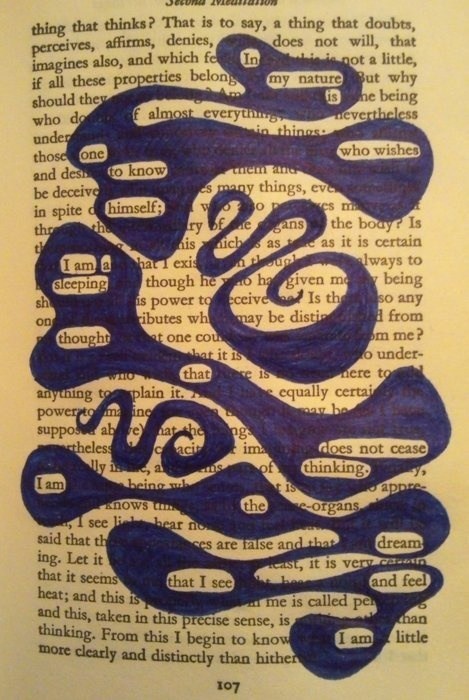 https://ideasparalaclase.com/2014/02/11/una-idea-para-exponer-cualquier-proyecto-de-tus-estudiantes/¿Cómo lo hacemos?Selecciona una palabra “ancla”: ojea el texto y deja que las palabras salten a tu vistaRodea el resto de tus palabrasSelecciona el resto de tus palabras: rodéalas con un rotulador negroDecora tu poema revelado con una imagen relacionadaSi no se puede leer de arriba a abajo y de izquierda a derecha, guía al lector con tu diseño.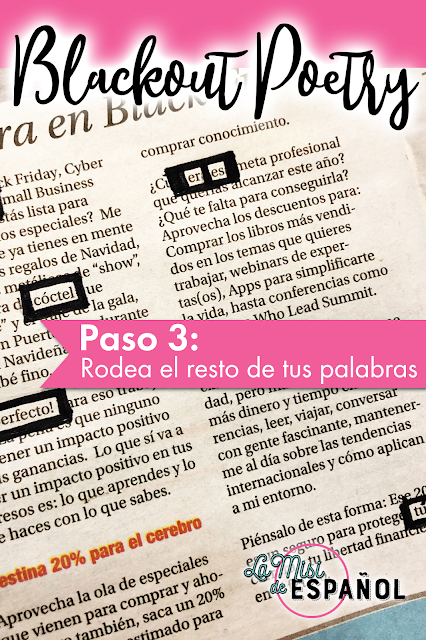 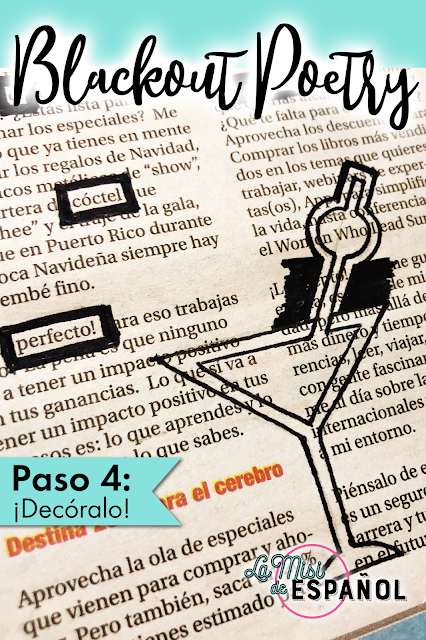 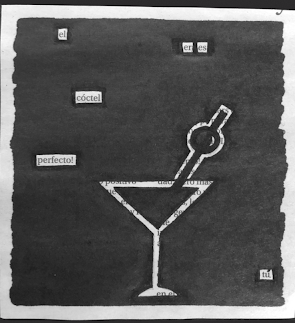 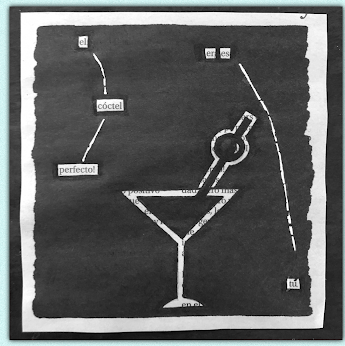 https://www.lamisideespanol.com/2018/11/poesia-revelada-o-blackout-poetry-una.htmlEfímero     1. Algo tan increíble que no puede ser expresado en palabrasSuperfluo   2. La acción, voluntaria o no, de dejar de recordarInefable      3. Vivo deseo de que suceda algoInconmensurable4. Primera luz del día antes de salir el solEtéreo     5. Sentimiento de pena, de ternura y de identificación ante los males de alguienPerenne  6. Extremadamente delicado y ligeroOjalá        7. Capacidad de adaptación del ser vivo frente a una situación adversaCompasión  8. Pena de verse ausente de la patria, la familia o los amigosResiliencia 9. El arte de hablar de modo eficaz para deleitar o conmoverElocuencia 10. Enorme, que no puede medirseOlvido        11. Que dura muy poco tiempoAlba            12. Continuo, incesanteNostalgia   13. No necesario, que está de másArrebol       14. Cuando las nubes se ponen rojas al ser iluminadas por la luz del solCiudad del norte de EspañaCapital de Andalucía Estado mexicanoSon los únicos mamíferos capaces de volarSentimiento de amor y afectoPronombre personalOcuparse de una persona, animal o cosaLo contrario de tristezaTienen plumas y vuelanCuando sale el solLuz o brillo intensoRuido poco intensoSentimiento de pena producido por la ausenciaFalta de amorSentimiento de respeto y fidelidadLo contrario de mentiraCualidad que provoca un placer sensorial o intelectual